Б О Й О Р О К		            	                    РАСПОРЯЖЕНИЕ« 10» марта 2015 й.                       №  12 р  	         «10» марта  2015 г.«О назначении ответственных лиц за оплату  потребленной электроэнергии системой водоснабжения»В целях своевременной оплаты за потребленную электроэнергию системой водоснабжения д. Темяково и бесперебойного водоснабжения жителей улиц Рабочая, Октябрьская, назначить ответственным Сомова Ивана Степановича, на основании решения собрания граждан от 29.01.2013 года.  Контроль за исполнением настоящего распоряжения оставляю за собой.Глава сельского поселения                                                      И.Х. Бадамшин     БАШҚОРТОСТАН РЕСПУБЛИКАҺЫ                                     ШАРАН РАЙОНЫ МУНИЦИПАЛЬ РАЙОНЫ                          ИСКЕ ТОМБАҒОШ АУЫЛ СОВЕТЫ                              АУЫЛ БИЛӘМӘҺЕ ХАКИМИӘТЕ           Иске Томбағош ауылы, тел.(34769) 2-47-19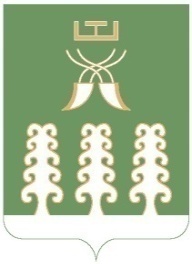 РЕСПУБЛИКА БАШКОРТОСТАН МУНИЦИПАЛЬНЫЙ РАЙОН ШАРАНСКИЙ РАЙОН          АДМИНИСТРАЦИЯ  СЕЛЬСКОГО ПОСЕЛЕНИЯ              СТАРОТУМБАГУШЕВСКИЙ СЕЛЬСОВЕТ                  с. Старотумбагушево, тел.(34769) 2-47-19